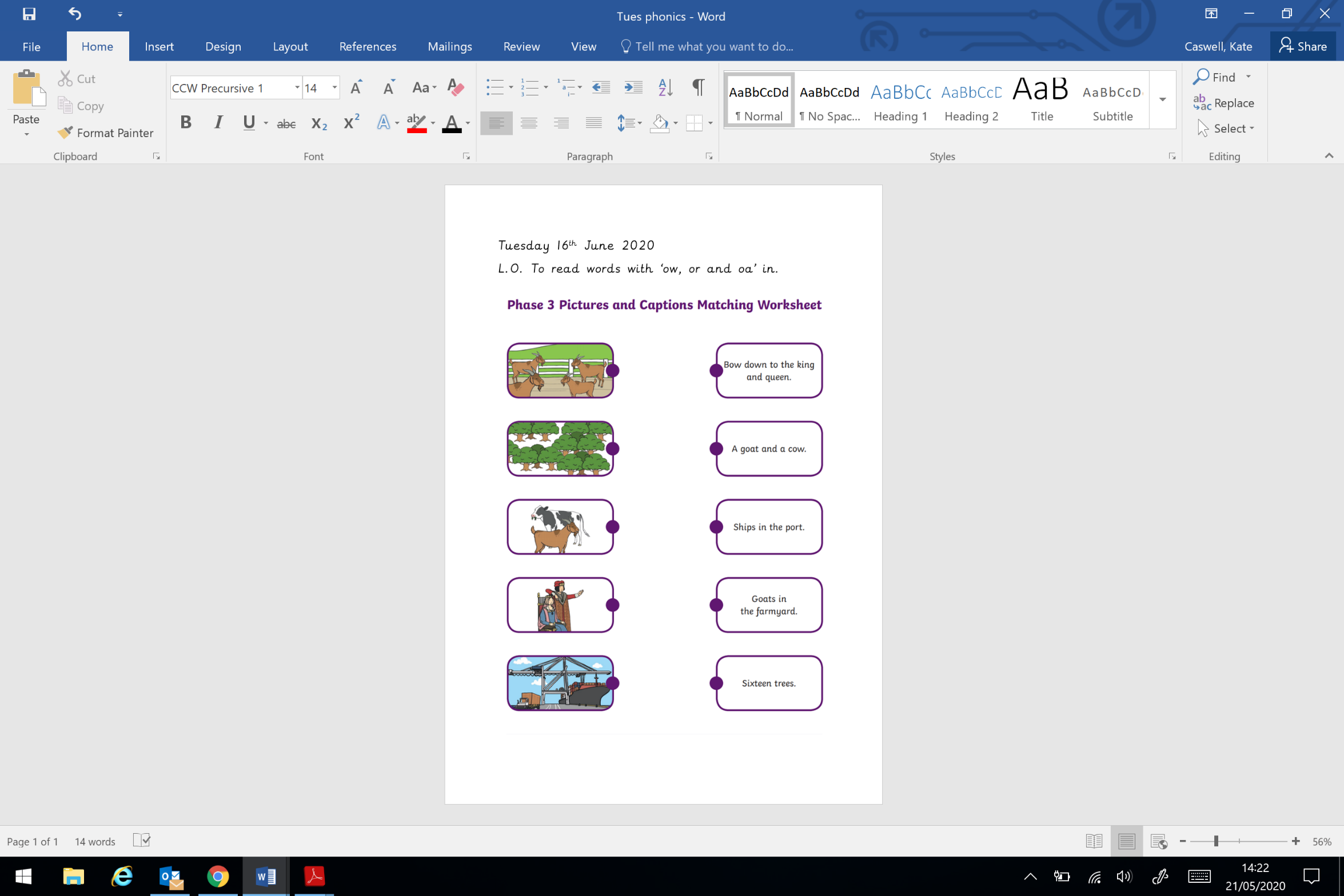 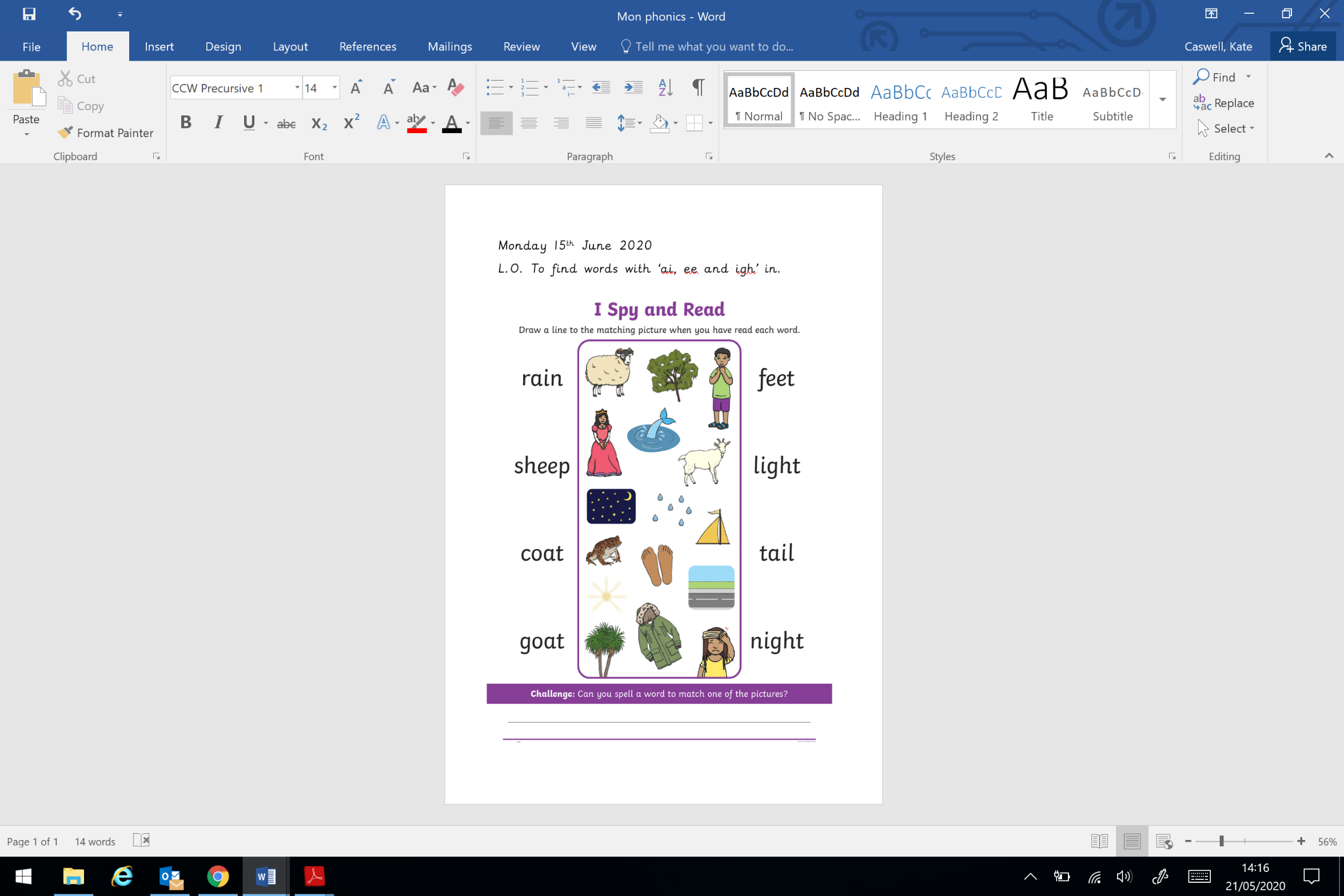 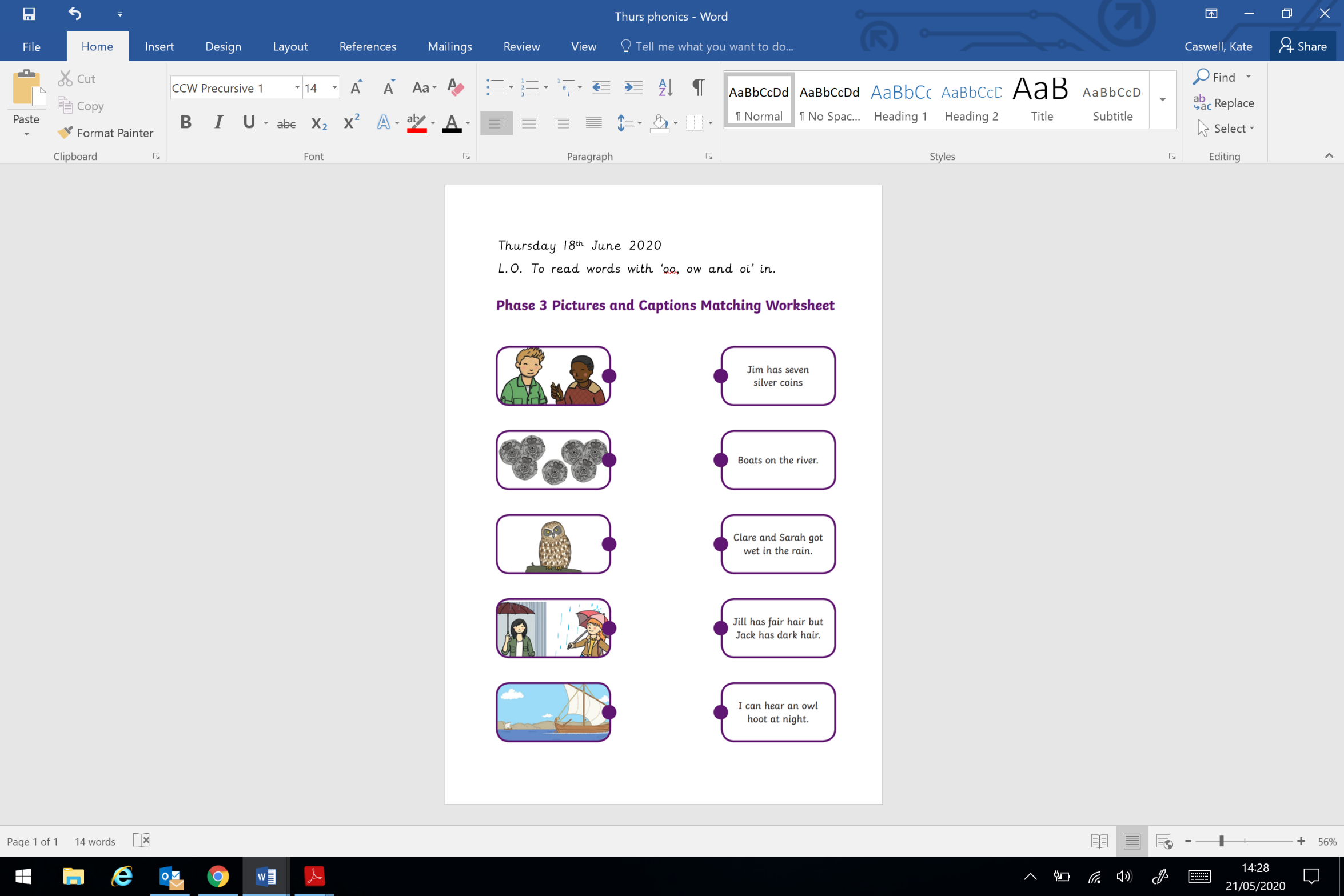 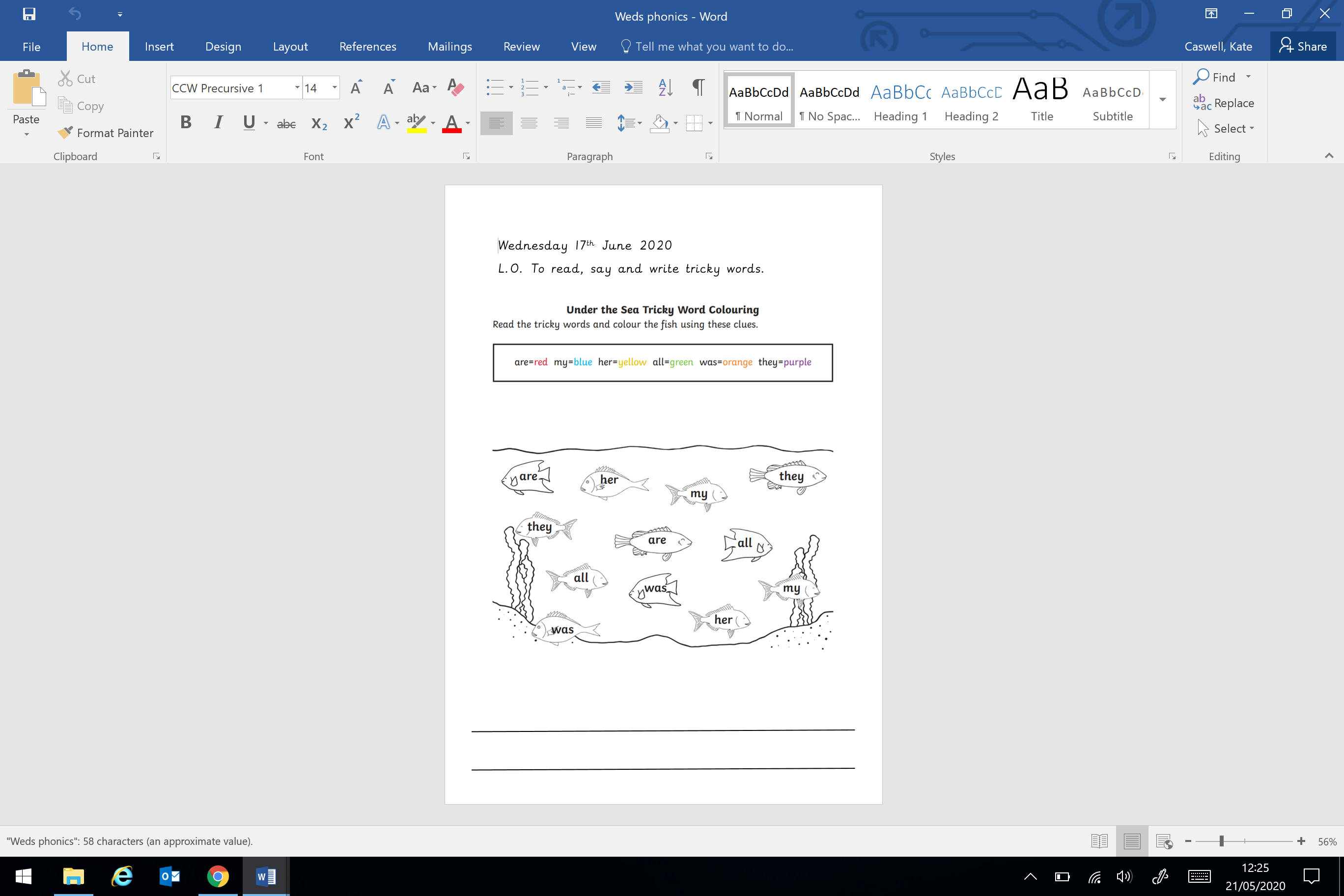 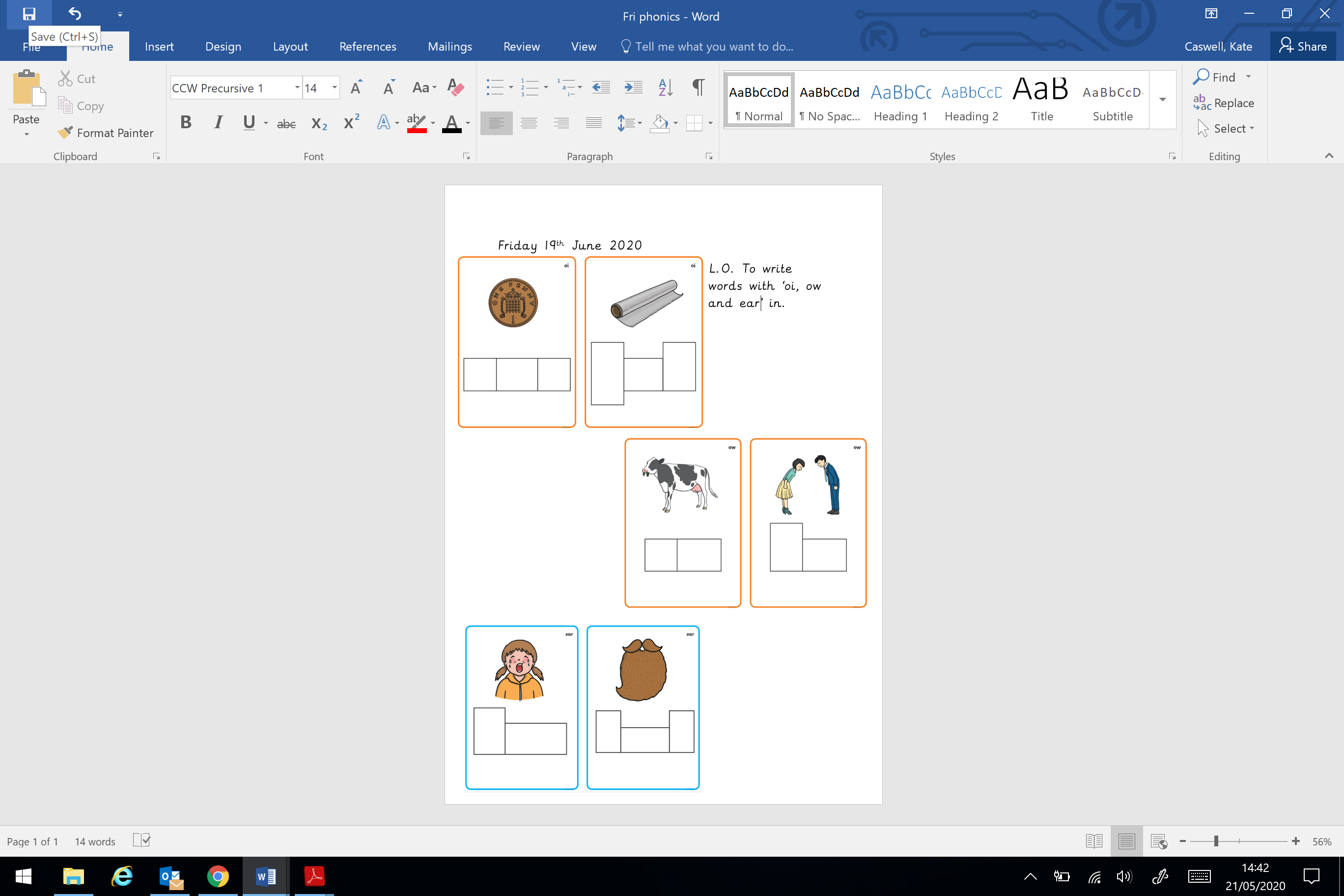 Monday- Practice counting out loud. Try this super counting song:   https://www.youtube.com/watch?v=D0Ajq682yrA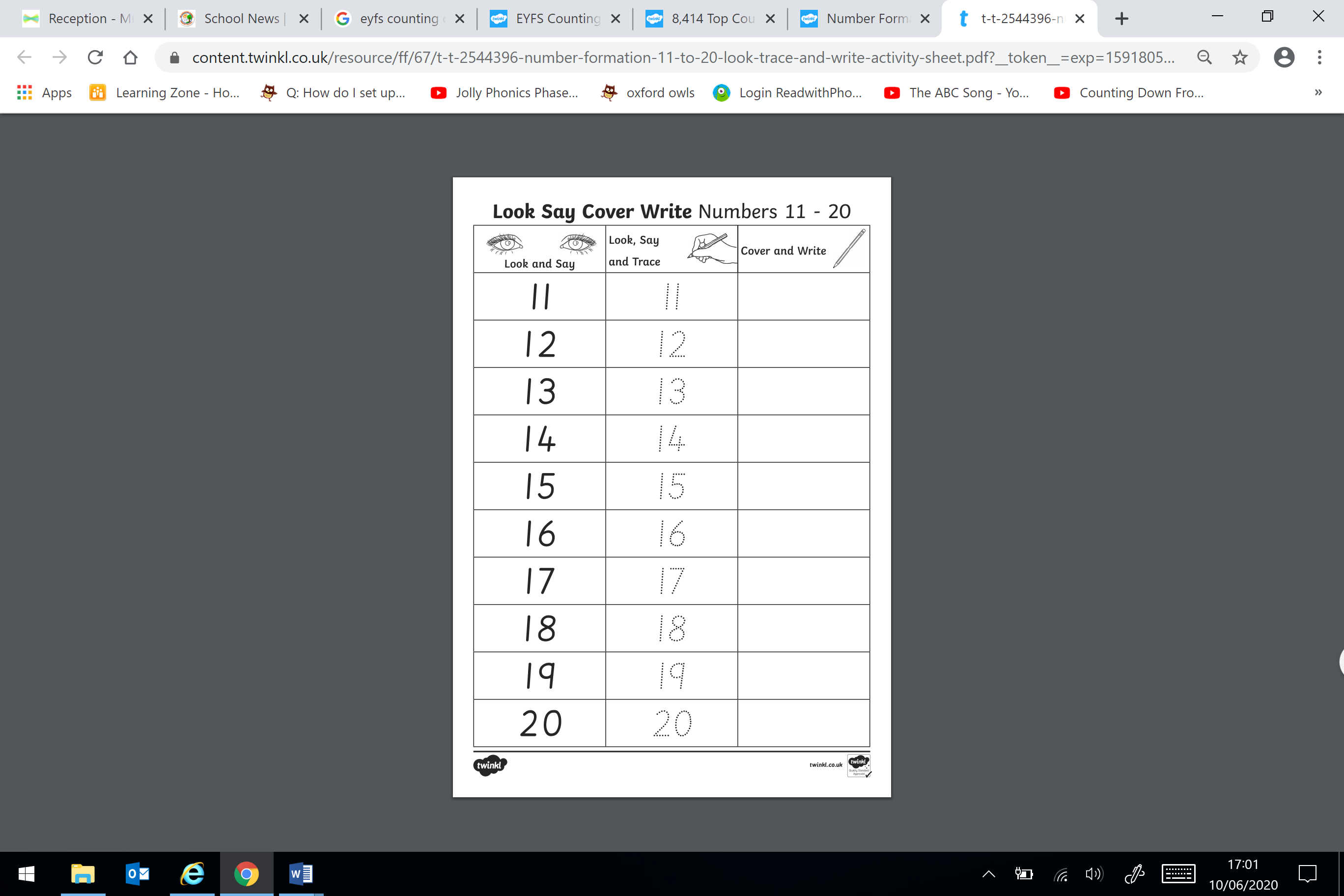 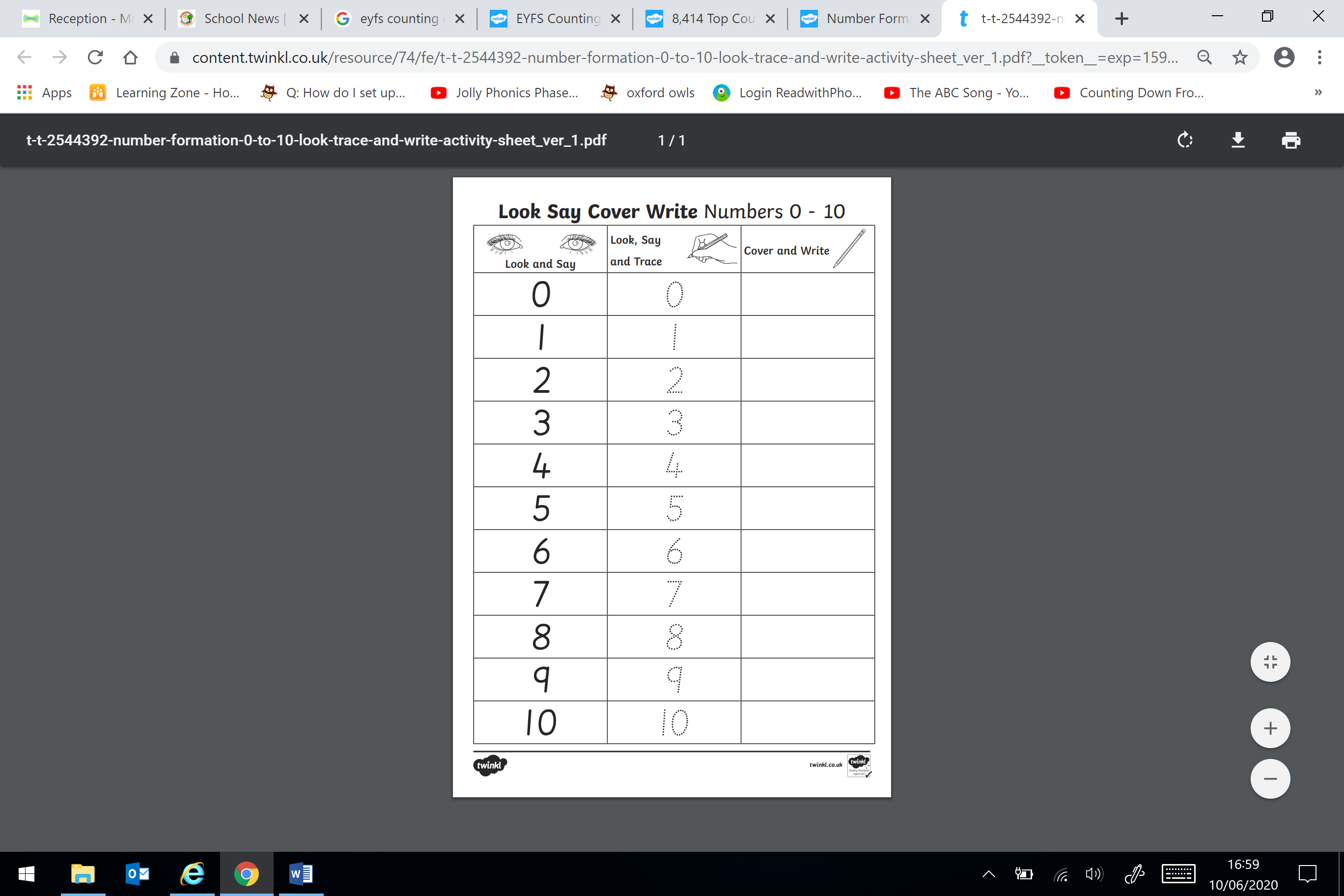 Tuesday-Let’s count along to 30 first. Can you do it?    https://www.youtube.com/watch?v=_SHlY9fzQd8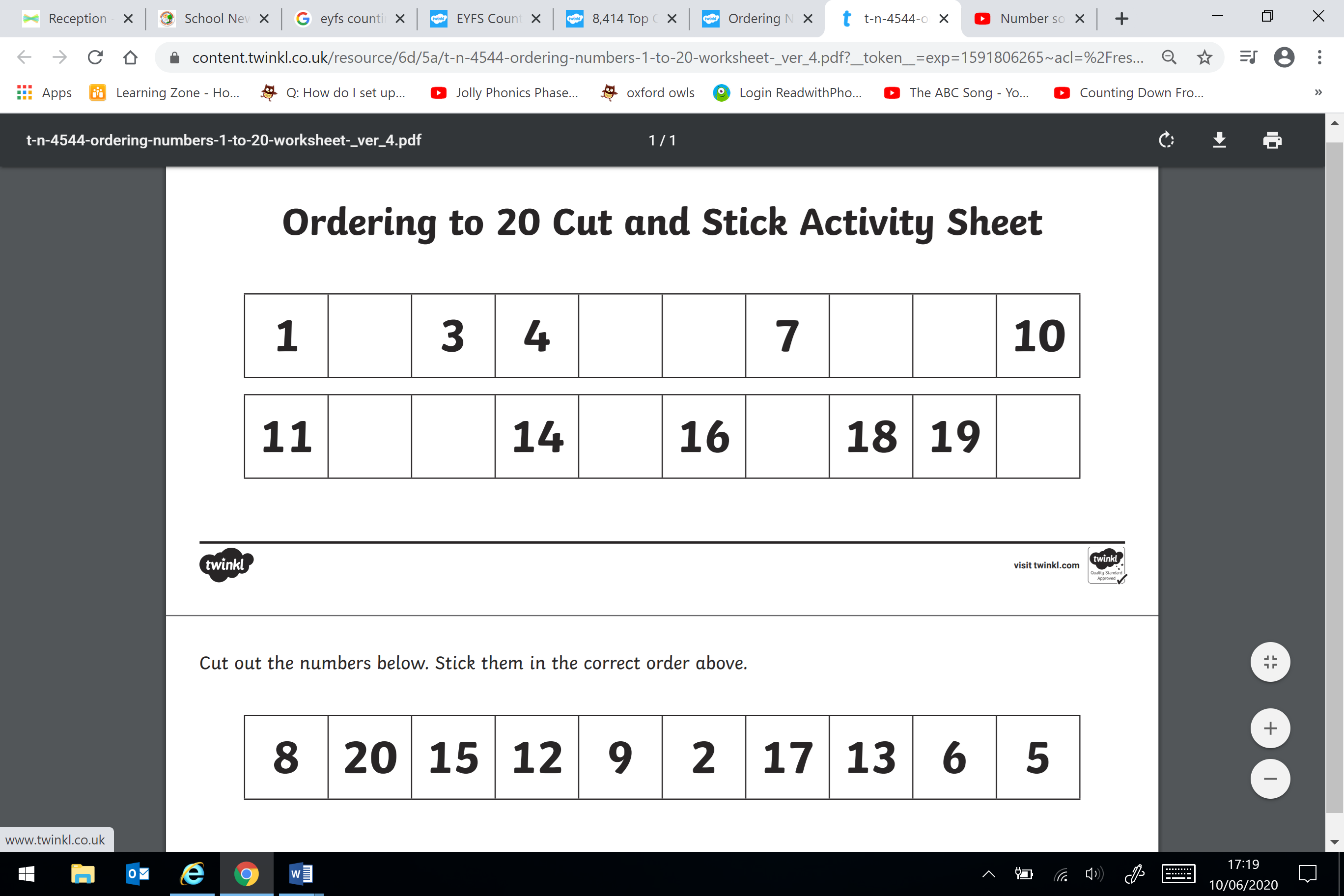 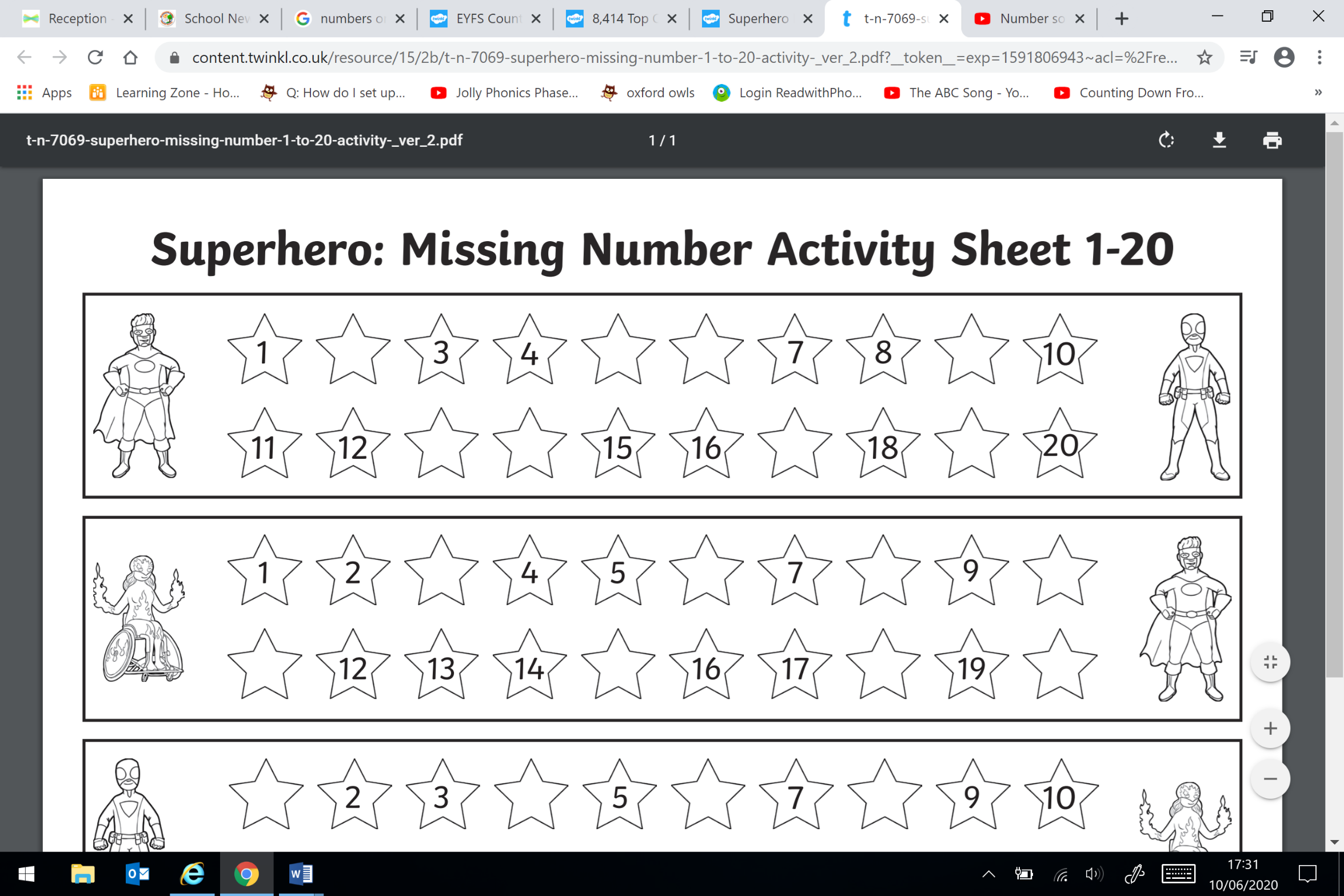 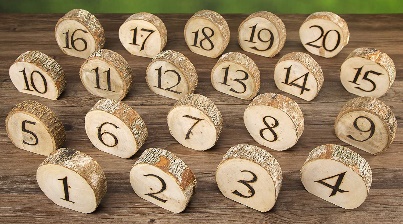 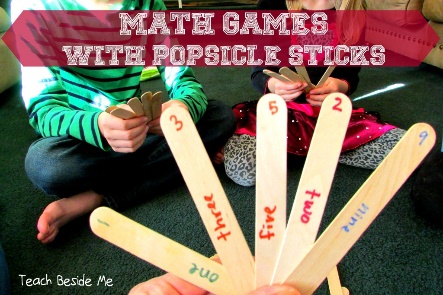 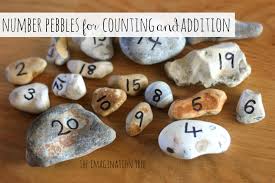 Wednesday – Try these great counting games.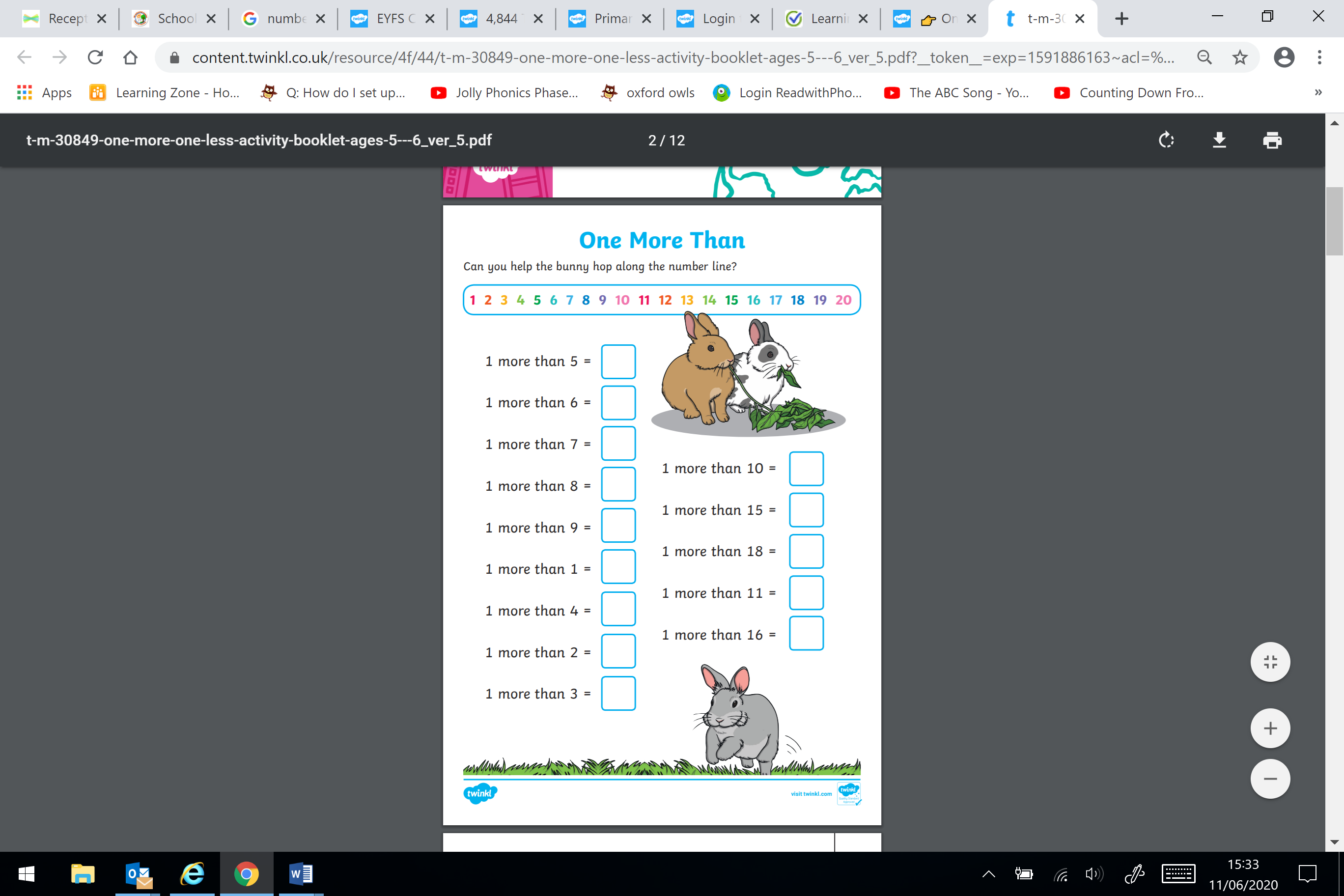  Which is your favourite?  https://www.topmarks.co.uk/maths-games/3-5-years/counting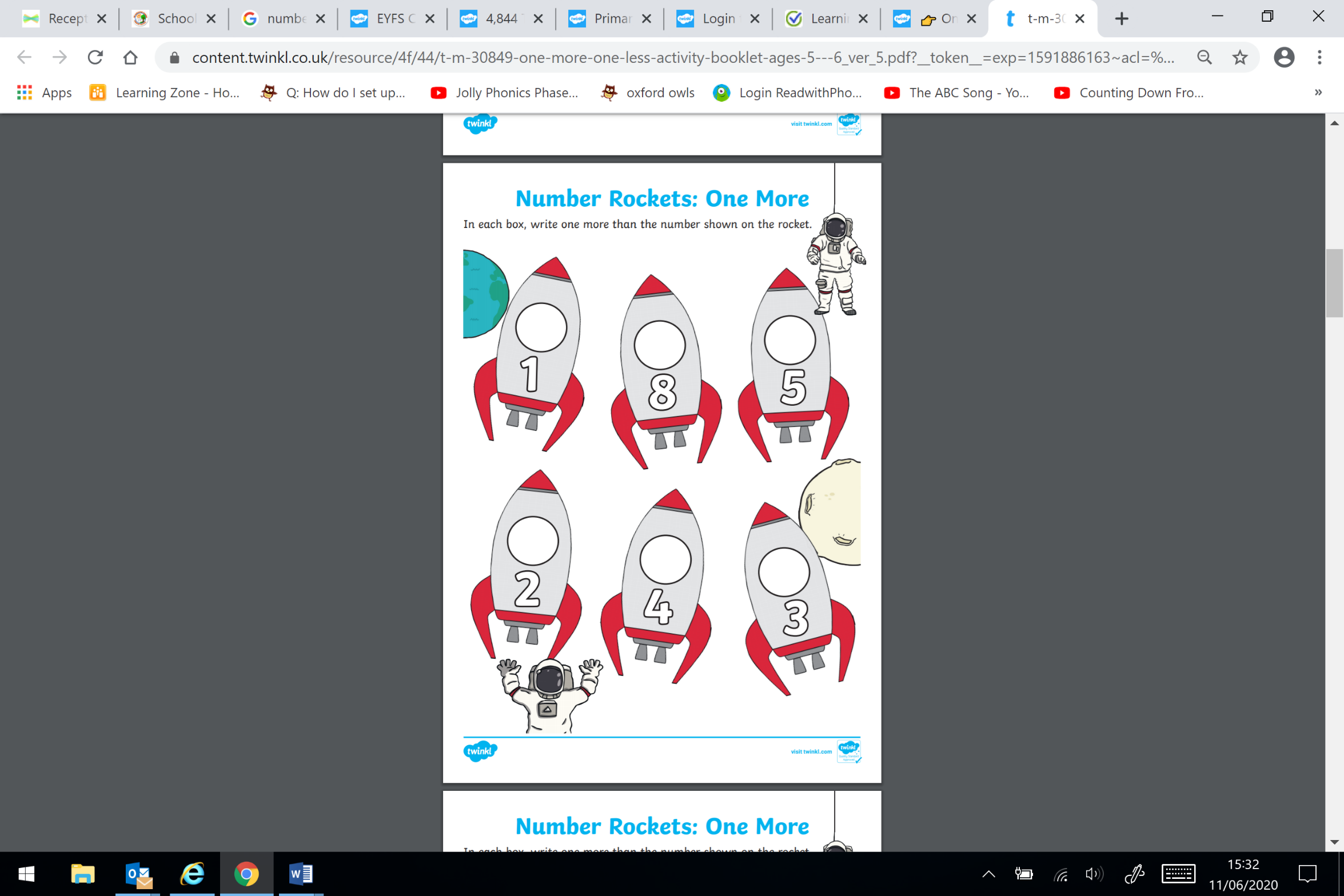 Thursday - Can you count backwards from 20? https://www.youtube.com/watch?v=srPktd4k_O8 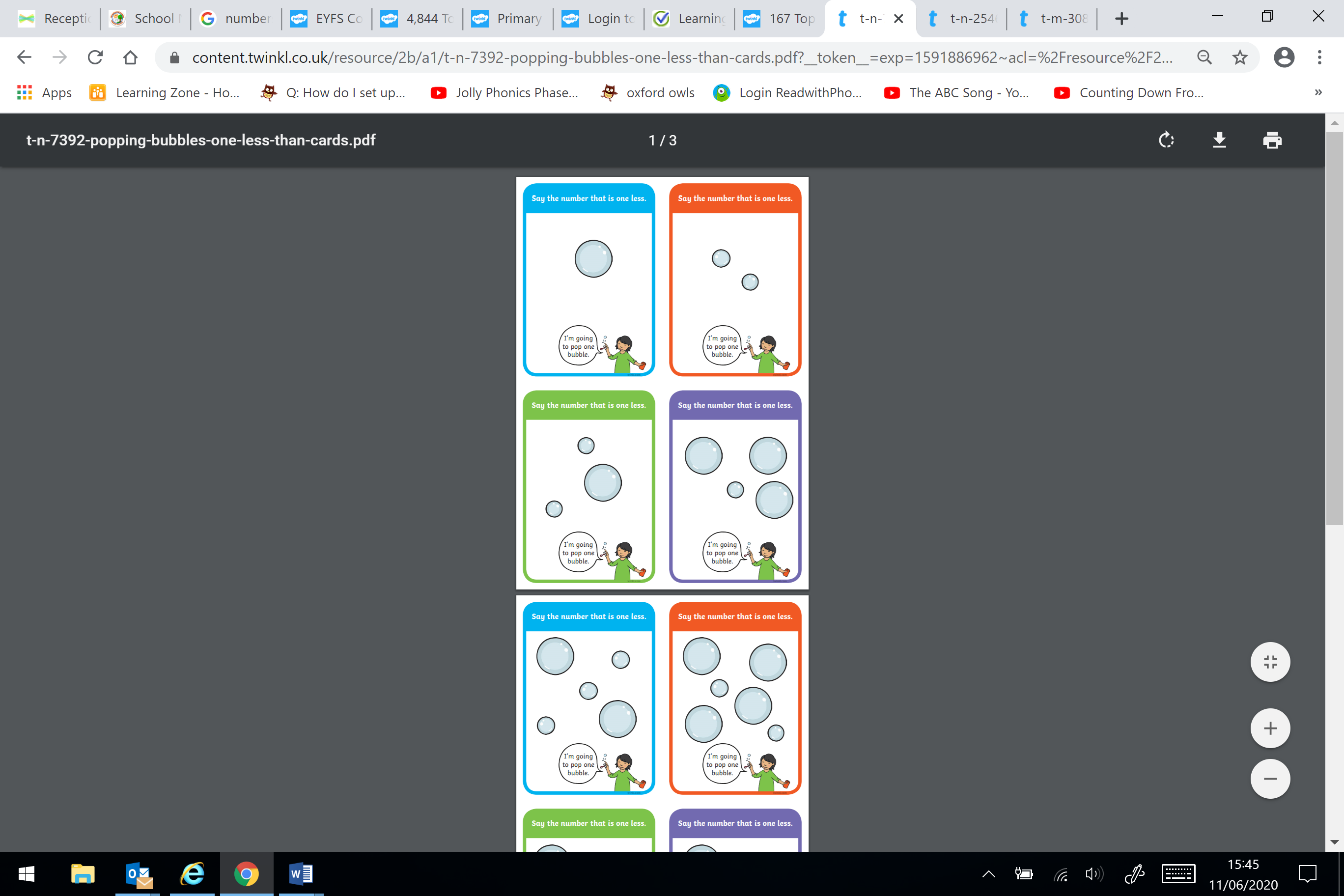 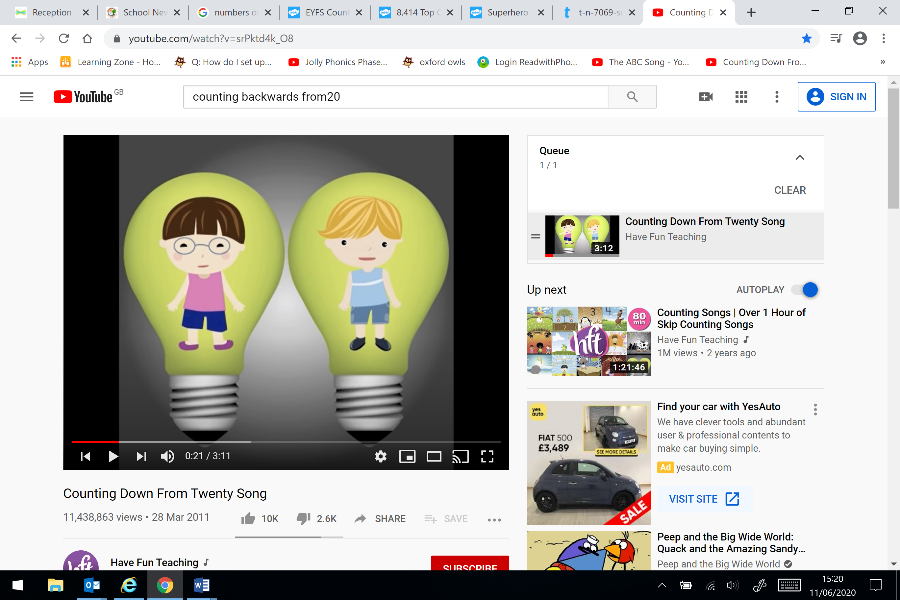 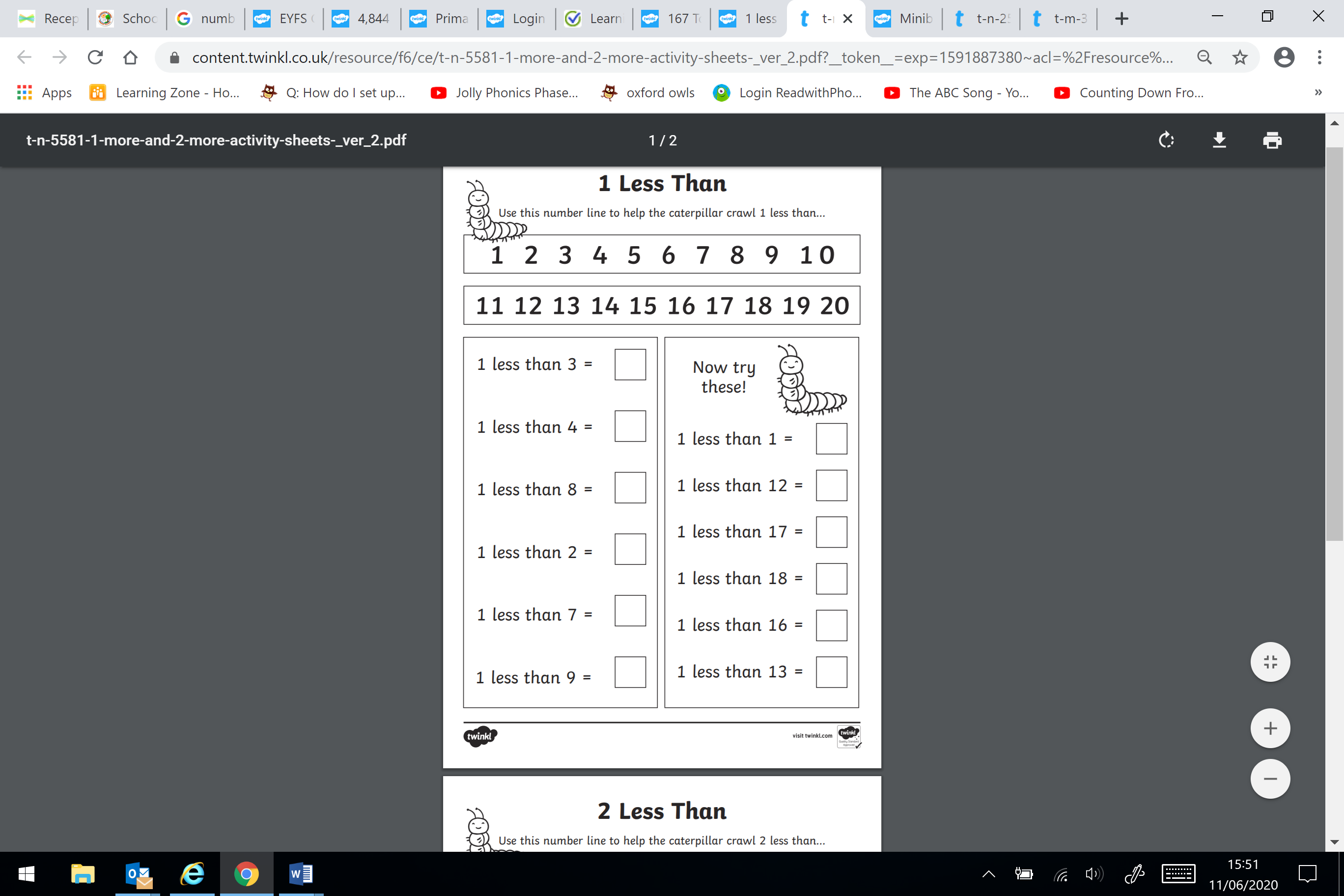 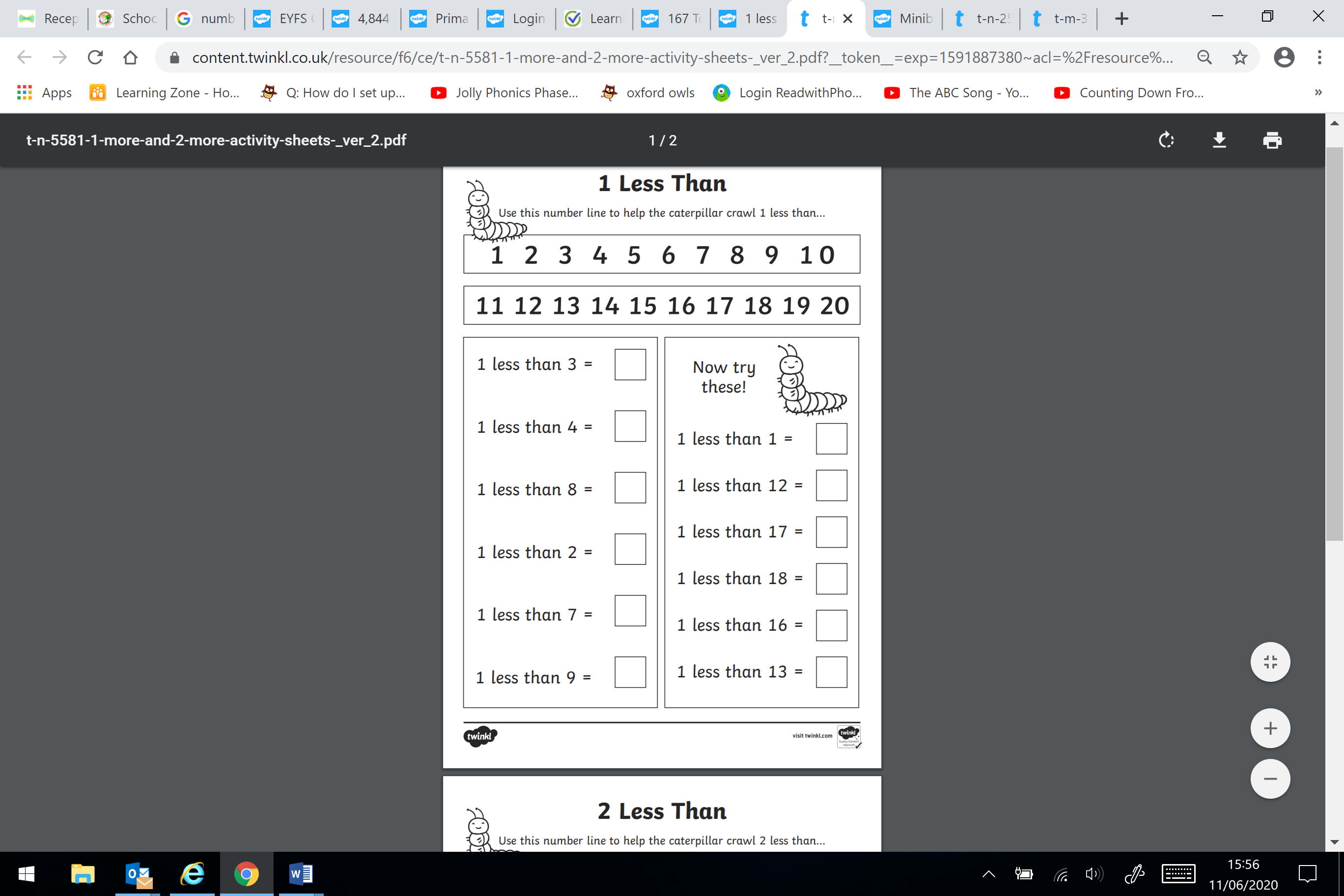 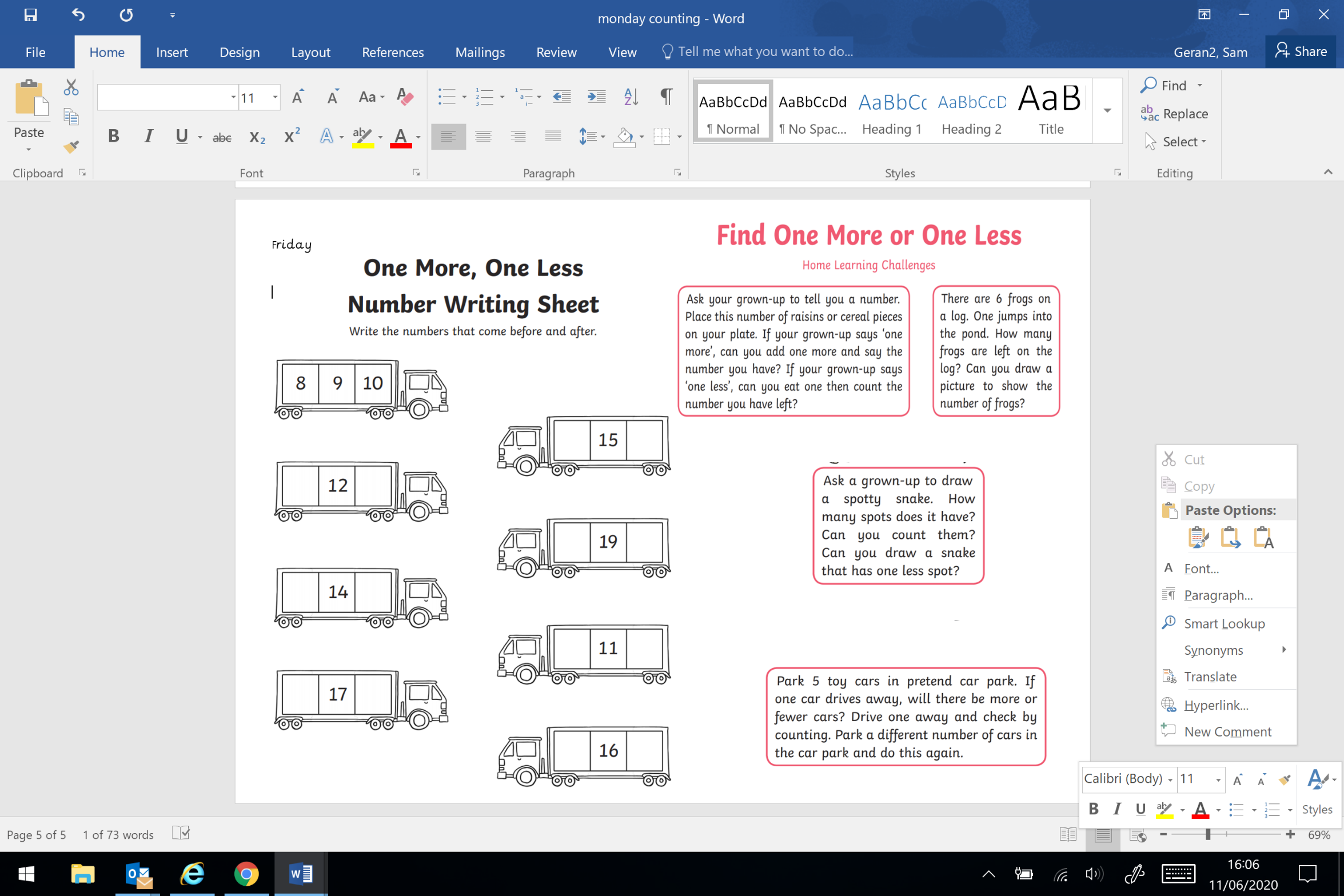 Reception Home Learning Activities                                                                                       Week beginning 15th JuneReception Home Learning Activities                                                                                       Week beginning 15th JuneReception Home Learning Activities                                                                                       Week beginning 15th JuneReception Home Learning Activities                                                                                       Week beginning 15th JuneReception Home Learning Activities                                                                                       Week beginning 15th JuneMondayTuesday WednesdayThursdayFridayNumbers and PatternsCounting to 20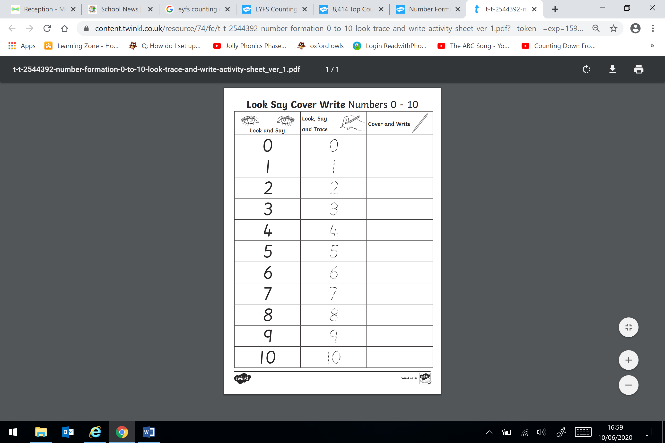 Numbers & PatternsMissing number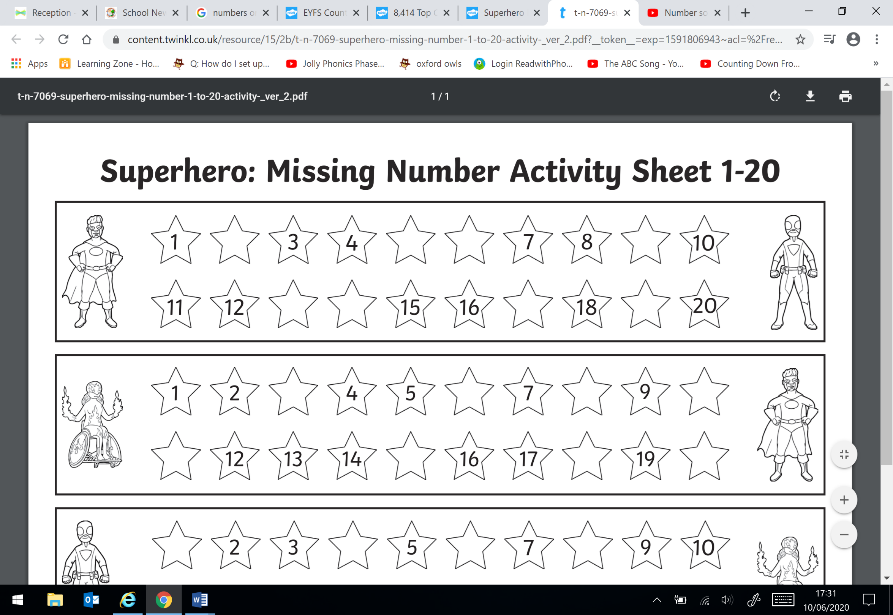 Numbers & PatternsOne more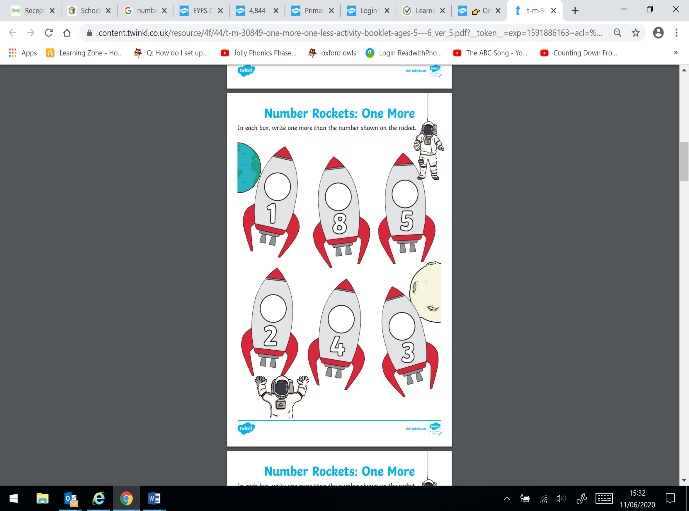 Numbers & PatternsOne less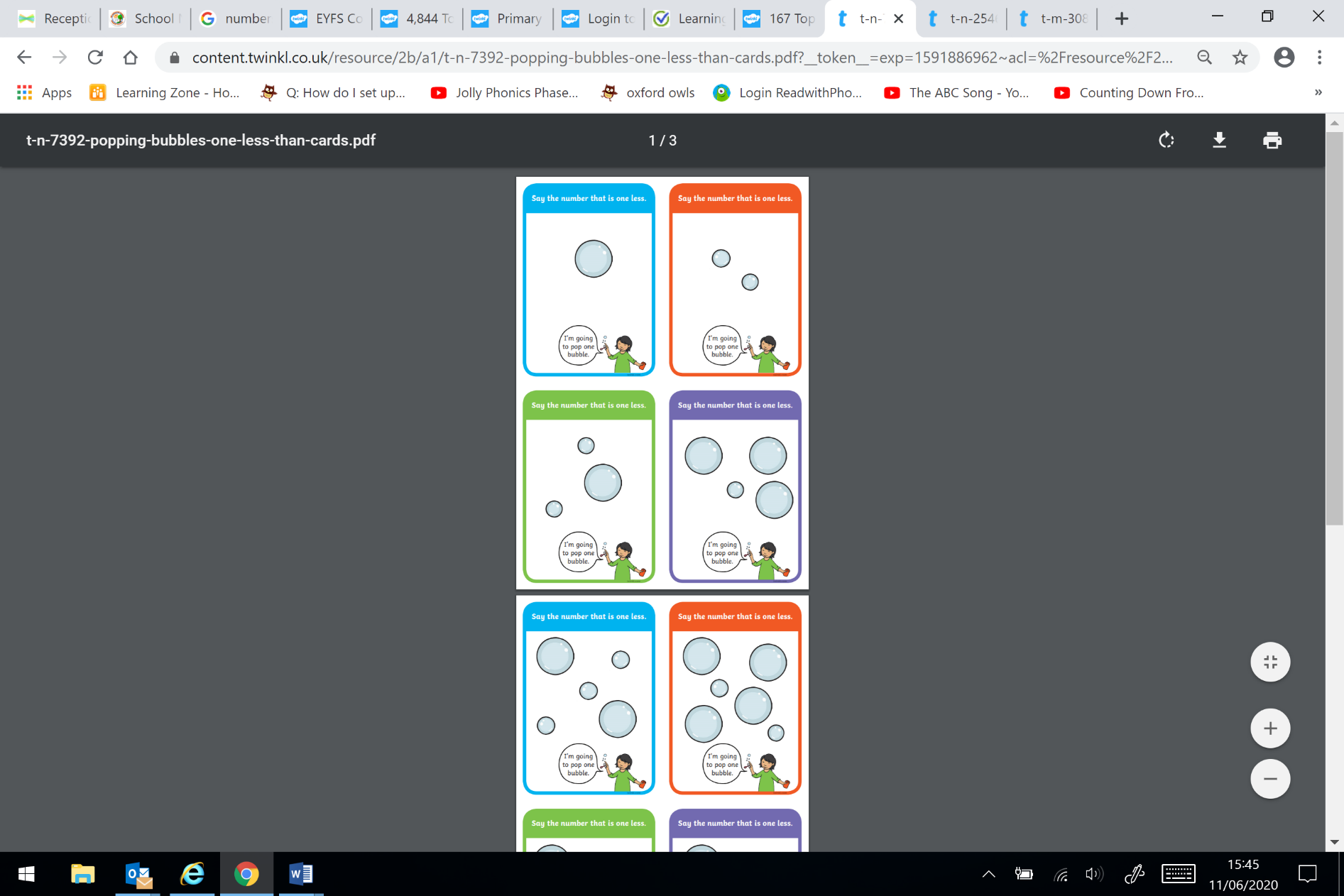 Numbers & Patterns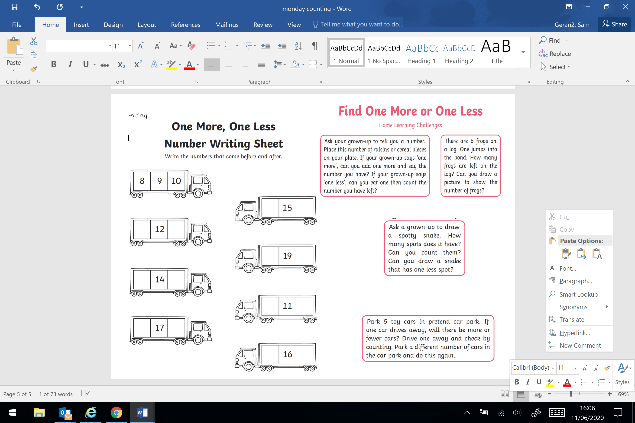 Phonics/EnglishDfE lesson review ‘ai  ee  igh’https://www.youtube.com/watch?v=Gyjd2gqw_bU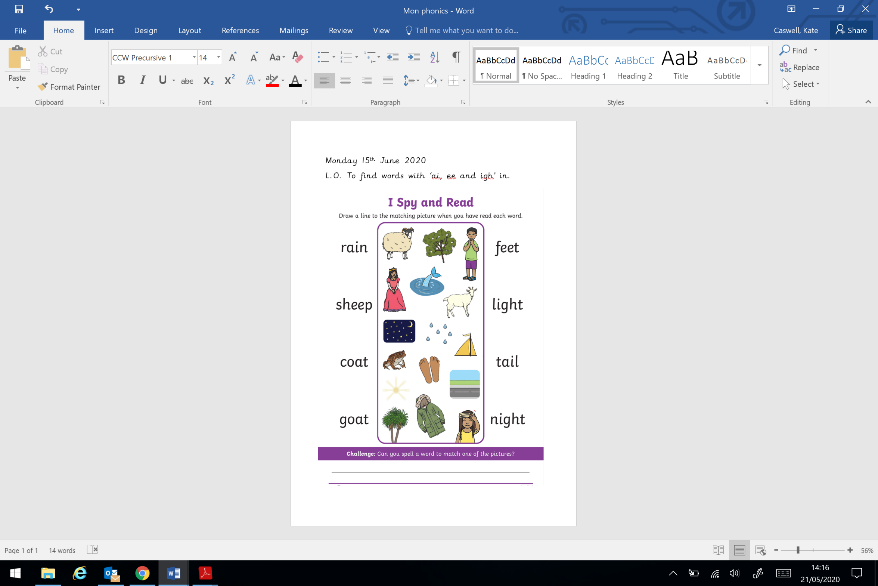 Phonics/EnglishDfE lesson review ‘oa   oo   ar’https://www.youtube.com/watch?v=4KnggnLIy00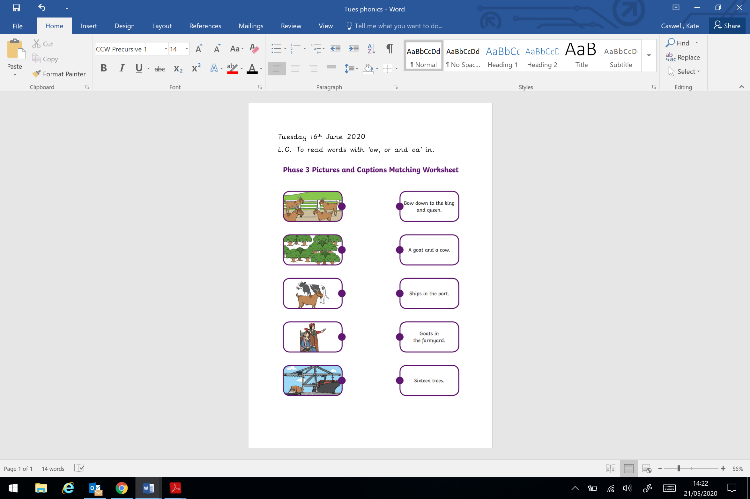 Phonics/English Sing tricky word song then colour the balloons.https://www.youtube.com/watch?v=R087lYrRpgY PHASE 3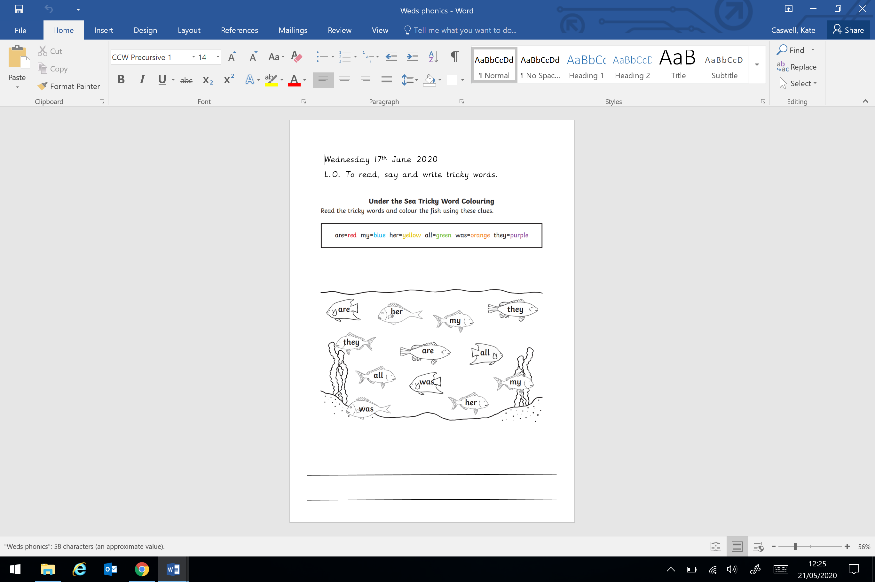 Phonics/EnglishDfE lesson review ‘or   ar   oo’https://www.youtube.com/watch?v=8DEZnGT9I-U 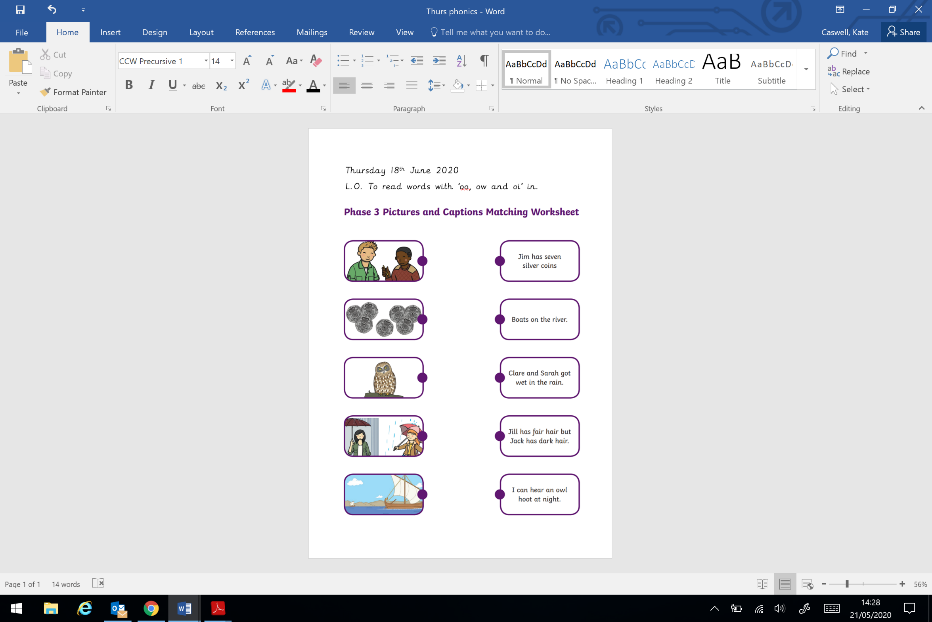 Phonics/EnglishDfE lesson review ‘ow   oi   ear’https://www.youtube.com/watch?v=9W4WiN3NeE4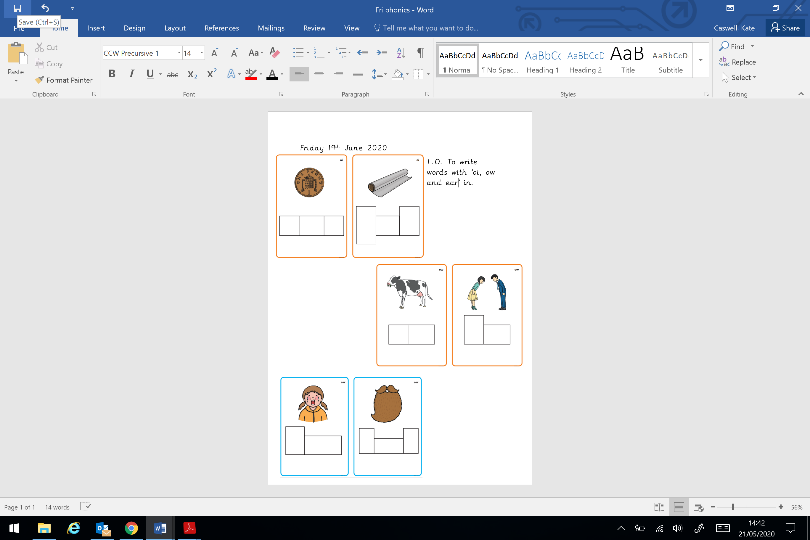 